K, K, K 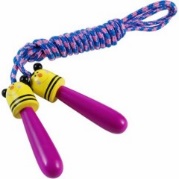 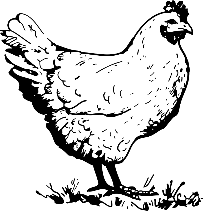 KIKIRIKI,POJEM, DA SE VSE ZBUDI,KATKA PA ŠE VEDNO SPI.K __________________________